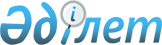 Об утверждении Положения о лицензировании деятельности накопительных пенсионных фондов по привлечению пенсионных взносов и осуществлению пенсионных выплат
					
			Утративший силу
			
			
		
					Постановление Правительства Республики Казахстан от 30 сентября 1997 г. N 1396. Утратило силу - постановлением Правительства РК от 9 февраля 2005 г. N 124 (P050124)

      Во исполнение Закона  Республики Казахстан от 20 июня 1997 г.  "О пенсионном обеспечении в Республике Казахстан" и Указа  Президента Республики Казахстан, имеющего силу Закона, от 17 апреля 1995 г. "О лицензировании" Правительство Республики Казахстан постановляет: 

      Утвердить Положение о лицензировании деятельности накопительных пенсионных фондов по привлечению пенсионных взносов и осуществлению пенсионных выплат (прилагается).       Исполняющий обязанности 

      Премьер-Министра 

      Республики Казахстан 

Утверждено         

постановлением Правительства 

Республики Казахстан     

от 30 сентября 1997 г. N 1396  Положение о лицензировании деятельности 

накопительных пенсионных фондов по привлечению 

пенсионных взносов и осуществлению пенсионных выплат       Положение о лицензировании деятельности накопительных пенсионных фондов по привлечению пенсионных взносов и осуществлению пенсионных выплат разработано в соответствии с Законом  Республики Казахстан от 20 июня 1997 г. "О пенсионном обеспечении в Республике Казахстан", Указом  Президента Республики Казахстан от 17 апреля 1995 г. "О лицензировании" и определяет порядок выдачи, отзыва (прекращения), приостановления действия лицензий по привлечению пенсионных взносов и осуществлению пенсионных выплат накопительными пенсионными фондами на всей территории Республики Казахстан и контроль за их деятельностью.  

I. Общие положения 

      1. Лицензирование деятельности по привлечению пенсионных взносов и осуществлению пенсионных выплат производится в целях государственного регулирования и контроля за деятельностью накопительных пенсионных фондов (далее - лицензиат). 

      2. Лицензирование деятельности по привлечению пенсионных взносов и осуществлению пенсионных выплат на территории Республики Казахстан осуществляется уполномоченным органом - Национальным банком Республики Казахстан (далее - лицензиар). <*>       Сноска. В пункт 2 внесены изменения - постановлением Правительства РК от 26 ноября 2002 г. N 1258  . 

      3. Лицензиар ведет учет выданных лицензий на организацию деятельности по привлечению пенсионных взносов и осуществлению пенсионных выплат, а также обеспечивает учет сведений по приостановлению, прекращению действия и отзыву лицензий у лицензиата. 

      4. Лицензии подписываются руководителем Национального банка Республики Казахстан либо лицом, замещающим его в период отсутствия. <*>       Сноска. В пункт 4 внесены изменения - постановлением Правительства РК от 26 ноября 2002 г. N 1258  . 

      5. Лицензии на ведение деятельности по привлечению пенсионных взносов и осуществлению пенсионных выплат являются постоянными и временными. 

      6. Деятельность лицензиата не совмещается с иной предпринимательской деятельностью, кроме случаев, предусмотренных законодательством Республики Казахстан. 

      7. Сведения о выданных лицензиях, а также решения о приостановлении или прекращении действия лицензий публикуются лицензиаром в средствах массовой информации. 

      8. Действие лицензии распространяется на всей территории Республики Казахстан.  

II. Условия выдачи лицензии 

      9. Учредителями и акционерами открытого накопительного пенсионного фонда могут быть юридические и физические лица, являющиеся резидентами Республики Казахстан. Учредителями и акционерами корпоративного накопительного пенсионного фонда могут быть юридические лица Республики Казахстан. 

      10. В период деятельности негосударственного открытого накопительного пенсионного фонда ни один из учредителей (акционеров) не может прямо или косвенно владеть и/или управлять более чем двадцатью пятью процентами акций фонда с правом голоса такого накопительного пенсионного фонда, за исключением случаев, разрешенных лицензиаром. 

      11. Не могут быть учредителями и акционерами негосударственного накопительного пенсионного фонда государственные предприятия и предприятия с пакетом акций или долей государства, за исключением случаев, разрешенных лицензиаром. 

      12. Накопительный пенсионный фонд обязан согласовать с лицензиаром кандидатуры руководящих работников фонда, за исключением кандидатуры руководителя государственного накопительного пенсионного фонда, в порядке, утверждаемом лицензиаром в соответствии с законодательством. 

      13. Уставный капитал лицензиата должен быть сформирован исключительно денежными средствами за счет источников и в размере, установленном законодательством Республики Казахстан. 

      14. На момент подачи заявления о получении лицензии уставный капитал накопительного пенсионного фонда должен быть полностью оплачен. 

      15. Лицензиат должен иметь утвержденные лицензиаром в соответствии с законодательством Правила накопительного пенсионного фонда. 

      16. Выдача лицензии производится руководителю или уполномоченному представителю лицензиата (на основании доверенности).  

III. Документы, необходимые для получения лицензии 

      17. Для получения лицензии на осуществление деятельности по привлечению пенсионных взносов и осуществлению пенсионных выплат лицензиат представляет лицензиару следующие документы: 

      1) заявление по форме согласно законодательству о лицензировании; 

      2) копии свидетельства о государственной регистрации в качестве юридического лица; 

      3) копии учредительных документов со всеми изменениями и дополнениями, прошитые и нотариально заверенные (в двух экземплярах); 

      4) документы, подтверждающие квалификационные требования, предъявляемые к лицензиату, а также требования к учредителям, руководящим работникам в соответствии с Законом Республики Казахстан "О пенсионном обеспечении в Республике Казахстан", установленные нормативно-правовыми актами лицензиара; 

      5) копию платежного документа, подтверждающего уплату лицензионного сбора. 

      18. Должностные лица лицензиата, подписавшие все перечисленные выше документы, несут установленную законом ответственность за достоверность данных, содержащихся в этих документах.  

IV. Сроки рассмотрения заявления о выдаче лицензии 

      19. Документы, представленные на лицензирование деятельности по привлечению пенсионных взносов и осуществлению пенсионных выплат, рассматриваются лицензиаром в месячный срок с момента представления документов на лицензирование.  

V. Сбор за выдачу лицензии 

      20. Размер лицензионного сбора и порядок его уплаты устанавливаются законодательством Республики Казахстан.  

VI. Отказ в выдаче лицензии и его обжалование 

      21. Лицензии не выдаются, если: 

      учредительные документы не соответствуют законодательству Республики Казахстан; 

      осуществление определенного вида деятельности законодательными актами запрещено для данной категории субъектов; 

      наименование лицензиата не соответствует установленным законодательством Республики Казахстан требованиям; 

      не представлены все документы, требуемые в соответствии с разделом III настоящего Положения; 

      не внесен сбор за выдачу лицензии; 

      в отношении заявителя имеется решение суда, запрещающее ему занятие данным видом деятельности; 

      руководящие работники лицензиата не отвечают установленным законом квалификационным требованиям; 

      информация, представленная заявителем, свидетельствует о нарушении законодательства и нормативных актов лицензиара. 

      22. При отказе в выдаче лицензии заявителю дается мотивированный ответ в письменном виде в сроки, установленные для выдачи лицензии. 

      23. Если лицензия не выдана в установленный срок или отказ в выдаче лицензии представляется лицензиату необоснованным, он вправе в месячный срок обжаловать эти действия в судебном порядке.  

VII. Прекращение действия лицензии 

      24. Лицензия прекращает свое действие в случаях: 

      окончания срока, на который она выдана; 

      отзыва лицензии по решению суда; 

      реорганизации или ликвидации накопительного пенсионного фонда. 

      25. При перерегистрации лицензиата лицензия сохраняет свое действие. 

      26. В случае прекращения действия лицензии лицензиат обязан в течение десяти дней с момента получения решения общего собрания акционеров или решения суда возвратить лицензию лицензиару. 

      27. Споры, связанные с прекращением действия лицензии, разрешаются в судебном порядке.  

VIII. Приостановление действия лицензии и ее отзыв 

      28. Действие лицензии может быть приостановлено в следующих случаях: 

      недостоверности информации, на основании которой была выдана лицензия; 

      систематического (три и более случаев в течение 12 последовательных календарных месяцев) невыполнения или ненадлежащего выполнения фондом обязательств по пенсионным договорам; 

      нарушения законодательных и нормативных правовых актов Республики Казахстан, пенсионных правил лицензиата и нормативных правовых актов лицензиара либо невыполнения письменных предписаний лицензиара; 

      непредставления или представления заведомо недостоверной отчетности и сведений. 

      29. Лицензиар вправе приостанавливать действие лицензии на срок до 6 месяцев с указанием причины приостановления. 

      30. В случае приостановления действия лицензии лицензиат обязан устранить выявленные нарушения, после чего действие лицензии может быть возобновлено по письменному уведомлению лицензиара. 

      Деятельность лицензиата после получения письменного уведомления о приостановлении действия лицензии считается незаконной и влечет ответственность, установленную законодательством Республики Казахстан. 

      31. Решение лицензиара о приостановлении действия лицензии может быть обжаловано в судебном порядке.  

IХ. Контроль за соблюдением лицензионных правил 

      32. Контроль за деятельностью лицензиата по привлечению пенсионных взносов и осуществлению пенсионных выплат осуществляется лицензиаром. 

      33. Лицензиат обязан в письменной форме уведомлять лицензиара об изменениях в сведениях и документах, представленных для получения лицензии согласно пункту 17 настоящего Положения, а также о заключении договоров (или изменения условий) с компанией по управлению пенсионными активами и банком-кастодианом (для негосударственных накопительных пенсионных фондов). 

      Данные об изменениях должны быть представлены лицензиару в 10-дневный срок со дня возникновения изменений в документах, представленных для получения лицензии. 

      34. В ходе контроля за осуществлением лицензионной деятельности лицензиар обязан осуществлять проверку деятельности по привлечению пенсионных вкладов и осуществлению пенсионных выплат на основе статистической и финансовой отчетности, а также инспектирование в целях определения финансовой стабильности лицензиата по критериям, установленным нормативно-правовыми актами лицензиара, целевого использования средств вкладчиков и соответствия осуществляемой лицензиатом деятельности требованиям Закона  Республики Казахстан "О пенсионном обеспечении в Республике Казахстан". 

      35. Должностные лица лицензиара несут ответственность за разглашение информации, полученной в ходе проверки, за исключением сведений, подлежащих опубликованию. Убытки, причиненные в результате неправомерных действий должностных лиц, возмещаются в соответствии с законодательством Республики Казахстан. 
					© 2012. РГП на ПХВ «Институт законодательства и правовой информации Республики Казахстан» Министерства юстиции Республики Казахстан
				